FREEDOM SCHOOL APPLICATIONAugust 28-30th in Charleston, WVFreedom School is completely free and lunch is provided each day.It is important that every one comes on time each and every day. Please mail this application to: AFSC c/o Lida Shepherd1592 Lee St Apt ACharleston WV 25311Name:_________________________  Age: _____   School and Grade/Work: ______________________Address: ______________________________  City/Town: _____________ Zip: ____________Home Phone: ______________ Cell: ______________  Email: ______________________Describe yourself.  What is your race and gender?What is one struggle you have faced in life?What is something you love to do?Why do you want to go to Freedom School?How did you hear about it?Can you commit to whole time (August 28-30)?   Freedom School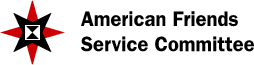 August 28-30th in Charleston, WVWhat can you do to fight racism?At the Freedom School, we explore:Why are people poor?Why are so many people of color in prison?Knowing your rights with the policeHow to organize against racism....and much more….!Freedom School is for youth ages 15-21 to learn about racism and how to organize to undo it.  We learn anti-racist community organizing skills and learn from community elders.  We think critically about the education system, the media, and the criminal justice system.  We learn and work together to create change.   To get involved, to become a sponsor or if you have questions contact Lida Shepherd at (304) 356-8428 or Lshepherd@afsc.org.  Visit https://afsc.org/category/topic/freedom-school